BAB 1SURAT AKUAN PENYEBUTHARGALEMBAGA PEMBANGUNAN PELABURAN MALAYSIATINGKAT 14, MIDA SENTRALNO. 5, JALAN STESEN SENTRAL 5KUALA LUMPUR SENTRAL50470 KUALA LUMPURSEBUTHARGA  MIDA  BIL.  25/2021SEBUTHARGA PERKHIDMATAN PENTERJEMAHBAGI MENJALANKAN KERJA-KERJAPENTERJEMAHAN LAMAN WEB BAHARU MIDA UNTUK VERSI BAHASA MALAYSIA, MANDARIN, JEPUN DAN KOREAKepada:Penyebutharga-penyebutharga,Borang ini hendaklah dikembalikan bersama-sama dengan JADUAL HARGA di dalam SAMPUL SURAT BERLAKRISURAT AKUAN PENYEBUTHARGAKepada:Ketua Pegawai EksekutifLembaga Pembangunan Pelaburan Malaysia MIDA SentralNo. 5, Jalan Stesen Sentral 5Kuala Lumpur Sentral50470 Kuala LumpurTuan,SEBUTHARGA MIDA BIL:  25/2021SEBUTHARGA PERKHIDMATAN PENTERJEMAH BAGI MENJALANKAN KERJA-KERJA PENTERJEMAHAN LAMAN WEB BAHARU MIDA UNTUK VERSI BAHASA MALAYSIA, MANDARIN, JEPUN DAN KOREA ____________________________________________________________________Di bawah dan tertakluk kepada Arahan Kepada Penyebutharga, saya yang menurunkan tandatangan di bawah ini adalah dengan ini mengambil bahagian sebutharga dan menawarkan untuk melaksanakan perkhidmatan di atas mengikut penentuan spesifikasi yang ditetapkan di dalam Dokumen Sebutharga.2.	Saya yang menurunkan tandatangan di bawah ini bersetuju menerima serta mematuhi dan terikat dengan semua Syarat-syarat Kontrak dan Spesifikasi Sebutharga ini dan bersetuju di atas harga yang ditawarkan RM……….............. sebagai asas perkiraan bagi pembayaran perkhidmatan yang telah dipesan oleh Lembaga Pembangunan Pelaburan Malaysia.3.	Dengan ini juga telah difahami bahawa MIDA berhak menerima atau menolak sebarang sebutharga ini, sama ada harga yang ditawarkan rendah atau tinggi atau sama dengan sebutharga-sebutharga yang lain.  Saya juga bersetuju untuk menerima kesemua atau sebahagian dari item-item yang ditawarkan dan sedia mengikut kehendak dan pertimbangan MIDA.  Saya juga bersetuju bahawa harga sebutharga yang saya beri ini akan sahlaku (valid) dan tidak ditarik balik dalam tempoh sembilan puluh (90) hari dari tarikh tutup sebutharga dan tiada apa-apa syarat dikenakan selepas tarikh ditetapkan.4.	Selanjutnya saya bersetuju sekiranya sebutharga saya diterima, saya akan mengikat perjanjian kontrak serta memberi bon pelaksanaan dalam tempoh empat belas (14) hari dari tarikh terima surat tawaran dari MIDA, sekiranya diarahkan.5.	Saya juga mengesahkan, setelah menyemak sendiri iaitu semua dokumen yang digunakan untuk sebutharga ini adalah yang sebenar yang terdapat di dalam Dokumen Sebutharga.SURAT AKUAN PEMBIDA SEBUTHARGA PERKHIDMATAN PENTERJEMAH BAGI MENJALANKAN KERJA-KERJA PENTERJEMAHAN LAMAN WEB BAHARU MIDA UNTUK VERSI BAHASA MALAYSIA, MANDARIN, JEPUN DAN KOREA(SEBUTHARGA MIDA NO. 25/2021)Saya, ………...………............................................ nombor K.P. …………….................... yang mewakili syarikat ….……………………….…….……………………….................... nombor Pendaftaran syarikat …….…………………................................ dengan ini mengisytiharkan bahawa saya atau mana-mana individu yang  mewakili syarikat ini tidak akan menawar atau memberi rasuah kepada mana-mana individu dalam MIDA atau mana-mana individu lain, sebagai sogokan untuk dipilih dalam sebutharga seperti di atas. Bersama ini dilampirkan Surat Perwakilan Kuasa bagi saya mewakili syarikat seperti tercatat di atas untuk membuat pengisytiharan ini.2. Sekiranya saya, atau mana-mana individu yang mewakili syarikat ini didapati cuba menawar atau memberi rasuah kepada mana-mana individu dalam MIDA atau mana-mana individu lain sebagai sogokan untuk dipilih dalam sebutharga seperti di atas, maka saya sebagai wakil syarikat bersetuju tindakan- tindakan berikut diambil:2.1 	Penarikan balik tawaran kontrak bagi sebutharga di atas; atau2.2 	Penamatan kontrak bagi sebutharga di atas; dan2.3 	Lain-lain tindakan tatatertib mengikut peraturan perolehan Kerajaan yang berkuat-kuasa.3. Sekiranya terdapat mana-mana individu cuba meminta rasuah daripada saya atau mana-mana individu yang berkaitan dengan syarikat ini sebagai sogokan untuk dipilih dalam sebutharga seperti di atas, maka saya berjanji akan dengan segera melaporkan perbuatan tersebut kepada pejabat Suruhanjaya Pencegahan Rasuah Malaysia (SPRM) atau balai polis yang berhampiran.Yang Benar,……….................…………..Nama :No. KP :Cop Syarikat :BAB 2SPESIFIKASI KERJA & PENERBITAN APPENDIX A – TERMS OF REFERENCE (TOR)INTRODUCTION The Malaysian Investment Development Authority (MIDA) is the government’s principal agency for the promotion and coordination of investment development.  As the central investment authority, we champion Malaysia’s investment agenda, advises and handhold investors on the best path to success. MIDA is the first point of contact for domestic and foreign investors who intend to set up projects in the manufacturing and services sectors in Malaysia. Its proactive service ensures investors achieve the sustainable success which ultimately contributes toward Malaysia’s economic transformation.MIDA roles:Advocate audience on investment policies Educate and consult the Government and investorsPromote, facilitate and support investment in strategic areasLead and coordinates other Investment Promotion Agencies (IPAs)ObjectiveMIDA has developed a new website as an interactive and engaging platform for communications and information sharing, to position Malaysia as a strategic investment location in the Southeast Asia region.  In this regard, MIDA would like to invite a company that can provide translation services from English content into other languages i.e. Bahasa Malaysia, Mandarin (simplified), Japanese and Korean. Please take note that for Bahasa Malaysia, Mandarin (simplified), Japanese versions, the translation work will be for the new content updates whereas the whole content of the Korean version is considered as a new translation.Target AudienceThe target audience of MIDA is categorised into two (2) groups.SITEMAP 2.1 	Content MIDA website content is categorised into two (2) domains (menu bar) such as: Primary		:  	Content promoting Malaysia (Info based clusters)Secondary	: 	Most-searched content (actionable clusters)2.3 	General SitemapRefer Appendix B – MIDA Website Site Map for the detailed site map.SKILLS AND QUALIFICATIONSHolds at least a bachelor’s degree in a linguistic or related language.Ability to analyse and synthesis relevant information to the benefit of the organisation.Excellent writing, communication and editing skills in the translated language.Proven work experience as a web translator and/or copywriter or similar role.Portfolio of published articles and web content publishing.Organised and responsible.Ability to meet targeted deadlines.Translator is required to complete their information in the given Appendix C and provide resume as well as relevant portfolio. SCOPE OF WORK The appointed translator/s is required to translate, edit and proofread all English contents provided by the appointed MIDA website admin into all or any of the following languages as specified by MIDA:Bahasa Malaysia Mandarin (simplified)JapaneseKoreanThe translation shall include but not limited to the following content:Texts, speeches, media releases, announcementsCaptions or taglinesPostersCharts, graphs and tablesInfographicsButtons, tags, metatagsOther text as and when requiredThe content must be translated in accordance with MIDA’s requirements by referring to Appendix B – MIDA New Website Site Map Upon receiving the translated content, MIDA may review, suggest and edit any content that needs to be re-translated to ensure the accuracy and the appropriateness of the translation.To liaise with MIDA team including relevant MIDA’s Overseas Centre/Officer and the appointed web developer company.During the translation process, the translator is required to:provide proper checklist of work progress and meet the set deadlines;use appropriate terminology based on the nature of documents;ensure the accuracy in language and structure as well as the appropriateness of the translation; andobserve the confidentiality of translated materials (embargoed content).The translated content must be submitted in Microsoft Word format (softcopy); Translations on table and figures should be consistent with the format provided. All translated documents need to be filed and categorised accordingly based on each segments of the sitemaps. MIDA web admin will upload the approved translated content onto MIDA Website and notify the translator accordingly.The appointed translator/s will need to verify the translated content that has been uploaded onto MIDA website. BASIS OF CALCULATIONContent updates will be calculated based on the number of words for e.g. tags or glossaries; 		Tags/words = Price per word countAll translations must be completed within the agreed stipulated time.The translator is required to provide its quotation in the given price schedule form in Appendix E.TIME FRAME   The delivery dates will be based on on a 4-month timeline or earlier. The starting date will be set upon appointment of the translator.DELIVERABLES & TERMS OF PAYMENT  Payment will be made based on agreed progress schedule.For the purpose of the payment process, the translator is required to provide the following documents with the invoice:Delivery order - a list of work done according to the schedule;Compilation of the approved translated content in Microsoft Office format (MS Word);Total number of word count;Invoice.DURATION OF SERVICE CONTRACTThe proposed duration for this contract is for a period of 4 months or upon project completion. Any extension of service or contract is subject to MIDA’s approval.TERMS AND CONDITIONSProprietary RightsThe materials located on the MIDA Web Site (the "Content" or "Contents"), including government policy information or other information as well as any software programmes available on or through the Web Site, are protected by copyright, trademark and other forms of proprietary rights. All rights, titles and interests in and to the Contents are owned, licensed to or controlled by MIDA. Restrictions on Use of MaterialsExcept as otherwise provided, the Contents of this Web Site shall not be reproduced, republished, uploaded, posted, transmitted or otherwise distributed in any way without the prior written permission of MIDA.Modification of any of the Contents or use of the Contents for any other purpose will be a violation of MIDA's copyright and other intellectual property rights. Graphics and images on this Web Site are protected by copyright and may not be reproduced or appropriated in any manner without written permission of MIDA in advance.MIDA and the appointed company must ensure that no part of the work is in infringement of the copyright of another party.MIDA is not bound to accept the lowest quotation.The proposals and costs should be valid for at least a period of 90 days from the closing date of this quotation.The appointed company shall obtain consent from MIDA for any testimonial or credential purposes. EVALUATIONFor evaluation and selection purpose, an interested candidate is to provide a sample of translation in the respective language(s) based on the English draft given in Appendix D.APPENDIX B – MIDA WEBSITE SITE MAP – www.mida.gov.my Note: These tentative segments are subject to change by MIDA.  Please browse MIDA’s website for the latest updates.APPENDIX C – TRANSLATOR’S INFORMATIONNote: Please fill in separate form each translator and attach the resume, portfolio and sample of the translated text based on draft supplied in Appendix D.APPENDIX D - DRAFT TEXT FOR TRANSLATION SAMPLEFor evaluation and selection purpose, interested candidate is to provide a sample of translation in the respective language(s) based on the English draft given below:Electrical and Electronics (E&E)With this robust progress of the E&E sector in the region, invest in Malaysia today to capitalise on opportunities in vertical markets including industry 4.0.Electronic components are essential elements embedded in all electrical and electronic devices such as in the consumer electronics, industrial electronics and electrical appliances. This is reflected in its investment performance whereby the sub-sector contributed the lion’s share of investment in the electrical and electronics (E&E) industry at 54% (in 2019) and were primarily driven by foreign investment. This sub-sector provides vital growth to the E&E industry due to the wide range of products it covers from semiconductor devices such as wafers integrated circuits (IC) and IC design and packaging activities to passive components such as capacitors, resistors, connectors, inductors, crystal quartz and oscillators. It also covers components such as storage media, disk drive parts, printed circuit boards (PCB), LED substrates and epitaxy, microcontrollers and other metal and plastic parts for E&E applications.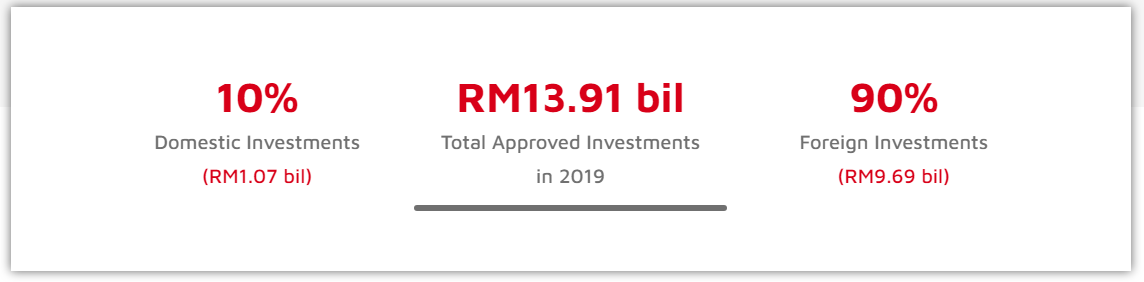 Global Foundry Market (2018-2027, RM billion)The growth in the semiconductor industry is strongly contingent on growths in wafer fabrication activities and the market is expected to grow at a CAGR of ~6%
with growth mainly driven by the increasing proliferation of the new technology nodes (<10/7 nm) that is expected to grow at a CAGR of ~26% from 2018 to 2027.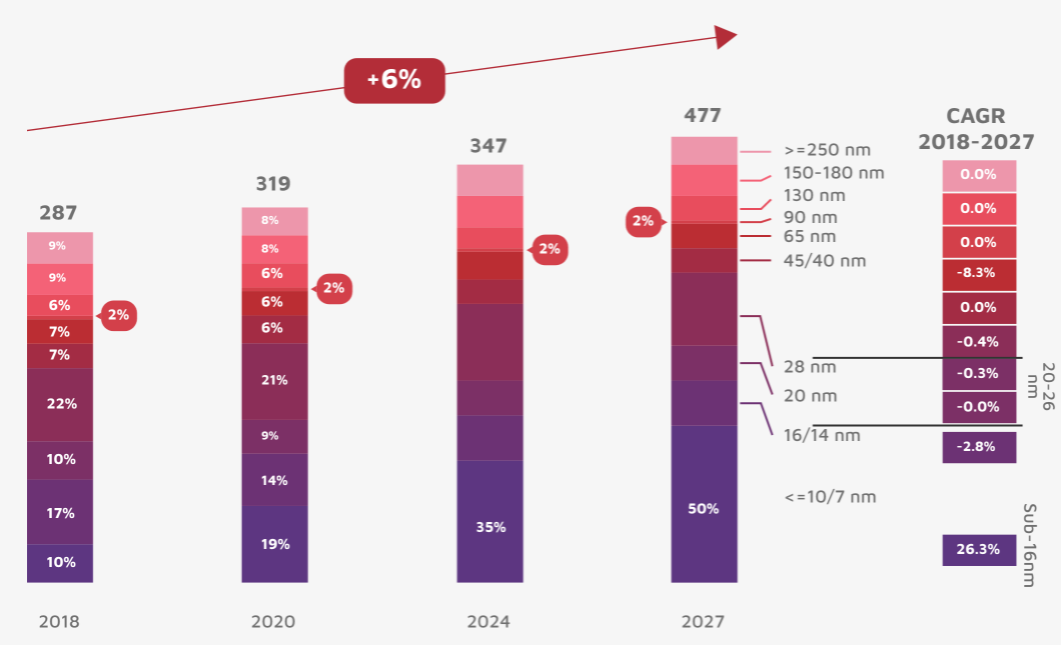 Semiconductor EcosystemThe semiconductor industry is one of the major contributors to the manufacturing activities in Malaysia. The ecosystem has a higher presence of multinational companies (MNCs) compared to Malaysian companies. The strength and capabilities of local industry players are dense in the downstream of the semiconductor value chain and encompasses assembly (advanced packaging) and test, as well as system integration. We welcome more investments in the upstream and downstream semiconductor ecosystem activities involving IC design, engineering services and solution to support wafer fabrication as well as the presence of strong and advance IC packaging industries in Malaysia:a) Design IC / system
b) Wafer Fabrication/ Front End Activities
c) IC Packaging/ Back End Activities & Engineering Services Solution.Home Grown Electronic CompaniesThe presence of MNCs in Malaysia has brought the latest technological innovations and creation of skilled jobs. This has nurtured the local supply chain over the years and provided opportunities for Malaysia to be linked to the global value chain. The optimisation of local supply chains or vendors has also pushed Malaysia to be competitive and penetrate the global market.Our Investors' Highlights“Mircon is global leader in providing innovative memory solutions and data storage products that complements huge data requirements for advanced computing, particularly in the era of industry 4.0. Micron Technology Inc's new centre of excellence for solid state drive (SSD) assembly and test in Batu Kawan is expected to create 1,000 high-value jobs in the electrical and electronics (E&E) sector once it is completed in 2021.”- Micron Memory Malaysia Sdn. Bhd.Get StartedMIDA provides comprehensive support to your business as you consider the competitive and comparative advantages Malaysia has to offer for your investment. Explore our dedicated resources, wide range of facilities or consultation services to assist you in expanding your operations here.Learn more about the essential forms and guidelines to help you get started on your journey in Malaysia’s manufacturing sector.Learn MoreCompany can submit application and track the application status online via MIDA InvestMalaysia portal at investmalaysia.mida.gov.myApply HereReach our RepresentativesOur global presence means we are always ready for business. Engage and invest in Malaysia today.Contact DetailsNote: Please specify the version, word count and the quoted price BAB 3PENGALAMAN/PROFIL SYARIKATSenarai projek yang sama yang telah disiapkan dalam tempoh tiga tahun terakhir mengikut kronologi:-PROJEK YANG SEDANG DILAKSANAKANSenarai projek :-BAB 4JADUAL HARGA – Appendix ETRANSLATOR NAME:  	_____________________________________________COMPANY:			_____________________________________________LANGUAGE:			 Bahasa Malaysia       Mandarin (Simplified)      Japanese    (Please select) Korean    Note: Translator is required to provide their quotations in this price schedule form based on the ‘basis of calculation’ stated in Para 5 in Appendix A (where applicable).Company’s Acknowledgment:Sign and Stamp:Name:
Designation:BAB 5BUTIR-BUTIR PENYEBUTHARGA & MAKLUMAT KEWANGAN SYARIKATSyarikat perlu mengisi dengan lengkap semua seksyen dalam borang ini. Sekiranya ruang tidak mencukupi, maklumat boleh dikemukakan dalam kertas berasingan.MAKLUMAT AMPeratusan Penyertaan Bumiputera : ________ (%). (Sila kemukakan maklumat lanjut atau salinan sah pendaftaran sebagai Pembekal Bumiputera dengan Kementerian Kewangan).Maklumat Pendaftaran Kementerian KewanganNota : Sila lampirkan salinan sijil pendaftaran.Struktur Modal Syarikat :B.	KEWANGANa.	Ringkasan aset dan tanggungan berdasarkan akaun yang diaudit bagi tiga (3) tahun terakhir.Bank-bank Utama:Kemudahan Kredit (Jenis dan jumlah kredit yang boleh disediakan oleh syarikat:)Nota:Penyata Bank bagi tempoh tiga (3) bulan terakhir hendaklah disertakan bersama-sama serahan borang sebutharga.LAMPIRAN SEMAKANSENARAI SEMAKANSEBUTHARGA PERKHIDMATAN PENTERJEMAH BAGI MENJALANKAN KERJA-KERJA PENTERJEMAHAN LAMAN WEB MIDA UNTUK VERSI BAHASA MALAYSIA, MANDARIN, JEPUN DAN KOREASEBUTHARGA MIDA BIL: 25/2021Sila tandakan ( √ ) bagi Dokumen-dokumen yang disertakan.Nama Penyebutharga:(Tandatangan Penyebutharga)Alamat dan Cop Rasmi Syarikat:Tarikh:Nama Saksi:(Tandatangan Saksi)Alamat:PrimarySecondaryPotential investors : Foreign and Domestics  Private CompaniesChambers of Commerce / Trade AssociationsIndustry associationsBanks and financial institutionsEmbassiesAcademic institutions and others from all over the worldPrimary Domain/Menu BarSecondary Domain/Menu BarWhy Malaysia  IndustriesInvest in MalaysiaMedia and PromotionMIDA CorporateForms and Guidelinese-ServicesFAQContact UsOthersNO.MENU (DOMAIN)SEGMENTS1.Why Malaysia Land of OpportunitiesMIDA InsightsInvestments StatisticsBusiness During Covid-19Beyond ExpectationsInvest in MalaysiaBusiness Ready EnvironmentFuture Forward EconomyDynamic Skilled WorkforceGreat Place for Work and  Life MIDA InsightsSpecial FeaturesManufacturingServicesWhy Malaysia SeriesGoing Global SeriesInvestments StatisticsApproved Investment (Overall)Approved Investment  (Manufacturing Sector)Approved Investment Data (Services Sector)Approved Investment Data (Primary Sector)Investment Performance2.IndustriesManufacturingServicesSuccess StoriesManufacturing Building TechnologyChemical & Chemical ProductsChemicals and Chemical ProductsPetroleum Products Plastic ProductsRubber ProductsOleochemicalsElectrical & ElectronicsElectronic ComponentsIndustrial Electronics Consumer ElectronicsElectrical Products Food TechnologyAgriculture and Food ProcessingPalm Oil ProductsPalm BiomassLifestyleLife Sciences & Medical TechnologyMedical Devices PharmaceuticalBiotechnology Machinery & Metal Machinery & EquipmentEngineering Support IndustryBasic Metal ProductsFabricated Metal ProductsPaper, Printing and PublishingTransport TechnologyAerospaceAutomotiveRailShipbuilding & Ship RepairWood-Based and FurnitureServicesBusiness ServicesICT ServicesProfessional ServicesEducation ServicesGreen TechnologyRenewable EnergyEnergy Efficiency / Energy ConservationGreen ServicesRegional Establishment Principal Hub Regional/Representative OfficesResearch & Development (R&D) Logistics ServicesIntegrated Logistics ServicesInternational Integrated Logistics Services Oil & GasHealthcare ServicesHospitality (Hotels and Tourism)Other ServicesMSC Status CompaniesReal Estate (Housing)TransportUtilitiesTelecommunicationsFinancial ServicesDistributive TradeInvestor Highlights 70+ companies 3.Invest in MalaysiaIntroductionSetting Up Your BusinessBusiness FacilitationIntroduction – (Overview on how MIDA assist investors)
ManufacturingInvestment Opportunities (promoted activities – link to Industries)Services Liberalisation of the Services Sector  (list of subsectors – link to  Industries)Investment OpportunitiesSetting up Your BusinessEngagement with MIDALocal and overseas networkSeminars and eventsBusiness ClinicsIdentify Business Requirements Approvals and Guidelines
(Manufacturing & Services Sector)Environmental RequirementIntellectual Property ProtectionInfrastructure Support Workforce, Visa and ImmigrationBanking, Finance & Exchange AdministrationCosts of Doing Business Setting Up OfficeSetting up regional officeBusiness registrations proceduresBusiness Facilitations (Growth)MIDA Applications (licenses, incentives, expatriate posts, grants schemes)MIDA Handholding Business FacilitationFacilitating Business Growth (Incentives, Grants Schemes and Incentives)Supply ChainCross-border InvestmentTechnology AdoptionSME Landscape  4.Media and PromotionNewsMedia Releases/ AnnouncementsEventse-NewsletterFeatured ArticlesPublicationReports Media GalleryNews MIDA in the News Media Release / Announcement Malaysia Rankings Industry News Services News Cross Border News Economy NewsGlobal NewsMedia Releases/ AnnouncementsEventse-Newslettere-Newsletter RegistrationFeatured ArticlesPublicationReports MIDA Annual ReportMalaysia’s Investments Performance ReportInternational reports  on Malaysia’s global StandingsMedia GalleryAudioVideoPhoto   5.MIDA CorporateOur FoundationBoard MembersMIDA TeamClient CharterCareerLinks to Agency PartnersProcurementScam AlertOur FoundationVision, Mission, ValuesMIDA as Key Investment Partners (Function)Other Investment AgenciesMDECTalentCorpCRESTMARIIMIDA Logo and Brand GuidelinesBoard MembersMIDA Team – MIDA ManagementClient CharterCareerLinks to Agency PartnersProcurementScam Alert6.Forms and GuidelinesForms and GuidelinesManufacturing SectorServices SectorGrants Schemes and FundsIndustry 4wrdMines Wellness CityTax Incentives for Green IndustryIncome Tax and Sales Tax ExemptionPost Licensing and Post Incentive ApplicationsReport Templates -  Report on Impact of Customised Incentives (including grants)5.E-servicesE-services InvestMalaysia PortalE-BizmatchI-servicesI-Incentives EE-Discovery R&D Directory e-Stats Datae-Suppliere-Recruitment e-Talent Portal (KIV)e-TRANS (KIV)MIDA Geographical Information System (GIS) (KIV)  6.FAQFrequently Asked Questions7.Contact USMIDA HQOur Global OfficeOur State OfficesInformation CentreBusiness Information Centre (BIC)Resource CentreCustomer Service Centre (KIV)Enquiry Setting up and expand in MalaysiaCareer (link to HR portal)Internship (link talent portal) – (KIV)General enquiry Manufacturing LicenseIncentives for InvestmentExpatriate PostImport Duty ExemptionPost Licensing/Post IncentiveApplication StatusFeedback 
(to: investmalaysia portal)  
Compliments Complaints Survey (KIV)APR SurveyMalaysia Productivity and Investment Climate Survey (PICS) E-implementation SurveyWebsite SurveyStaff DirectoryAdvertise with Us8.OthersTerms of ServicePrivacy PolicySecurity PolicyDisclaimerBest ViewedLanguage: 
(Please select) Bahasa Malaysia            Mandarin             Japanese            Korean                 Name:Qualification:Experience:Contact Details:-Address:E-mail:Mobile No:No.Butiran KontrakNama Pelanggandan AlamatJumlahKontrak (RM)Tarikh SiapNo.Butiran KontrakNama Pelanggan & AlamatJumlah Kontrak (RM)Tarikh MulaTarikh Dijangka Siap% KemajuanPrice (RM)Price (RM)Price (RM)Language/DetailsPer WordPer caption(1-10 words)Per Page(250 words/page)Bahasa MalaysiaMandarinJapaneseKoreanNama SyarikatNama SyarikatNama Syarikat:AlamatAlamatAlamat:No. TelefonNo. TelefonNo. Telefon:No. FaksNo. FaksNo. Faks:EmelEmelEmel:Tarikh Pendaftaran / PenubuhanTarikh Pendaftaran / PenubuhanTarikh Pendaftaran / Penubuhan:No. Daftar Syarikat / PerniagaanNo. Daftar Syarikat / PerniagaanNo. Daftar Syarikat / Perniagaan:Tempat Pendaftaran/ PenubuhanTempat Pendaftaran/ PenubuhanTempat Pendaftaran/ Penubuhan:Komposisi Pemegang SahamKomposisi Pemegang SahamKomposisi Pemegang Saham:No.Nama Pemegang SahamNama Pemegang SahamNama Pemegang SahamJawatan% Pegangan% PeganganNo.No. PendaftaranNo. bidangButiran / KeteranganTempoh SahModal Dibenarkan:Modal Berbayar:Tahun Kewangan:2018
(RM)2019(RM)2020(RM)Jumlah Aset Aset Semasa Jumlah Tanggungan Tanggungan Semasa Nilai Bersih Modal Kerja No.Nama Bank & AlamatJenis Akaun1.2.3.No.Jenis Kemudahan KreditBank/Institusi KewanganJumlah (RM)1.2.3.Bil.Perkara / DokumenSemakan oleh SyarikatSemakan oleh MIDASalinan Sijil Akuan Pendaftaran dari Kementerian Kewangan (MOF)Salinan Sijil Akuan Pendaftaran Bumiputera dari Kementerian Kewangan (MOF) – jika adaSalinan Sijil Berdaftar Dengan Suruhanjaya Syarikat Malaysia (SSM)Surat Akuan Penyebutharga (Bab 1)Surat Akuan Pembida (Bab 1)Pengalaman/Profil Syarikat (Bab 3)Jadual Maklumbalas Harga (4)Butir-Butir Penyebutharga & Maklumat Kewangan Syarikat (Bab 5)8.Penyata Bulanan Akaun bagi 3 bulan terakhir9.Lain-lain dokumen sekiranya perlu (seperti serahan contoh terjemahan)PENGESAHAN OLEH SYARIKATDengan ini saya mengesahkan bahawa saya telah membaca dan memahami semua syarat-syarat dan terma yang dinyatakan di dalam dokumen sebut harga. Semua maklumat yang dikemukakan adalah benar.PENGESAHAN OLEH MIDAJawatankuasa Pembuka Sebut Harga mengesahkan penerimaan dokumen bertanda kecuali bagi perkara bil. .......................................... (jika ada) :-